Pińczów, dnia 3 grudnia 2018 rokuZamawiający:Powiat Pińczowski
ul. Zacisze 5
28-400 PińczówPiPR.IV.041.5.45.1.2016 - PFCOWykonawcyUczestniczący w postępowaniu o zamówienie publicznena dostawę wraz z montażem wyposażenia dydaktycznego  
dla Zespołu Szkół Zawodowych w Pińczowie - PFCO  
INFORMACJA Z OTWARCIA OFERTZamówienie publiczne na dostawę wraz z montażem wyposażenia dydaktycznego  dla Zespołu Szkół Zawodowych w Pińczowie – PFCO.  Zamawiający, Powiat Pińczowski, działając na mocy art. 86 ust. 5 ustawy Prawo zamówień publicznych, zwanej dalej ustawą Pzp, zawiadamia, że: otwarcie ofert odbyło się w dniu 03.12.2018r godz. 10:00 w Starostwie Powiatowym Pińczowiekwota, jaką Zamawiający zamierza przeznaczyć na sfinansowanie zamówienia wynosi: 
234 430,01 zł,do wyznaczonego terminu składania ofert, oferty złożyli następujący Wykonawcy: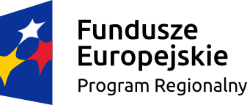 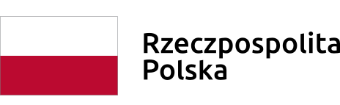 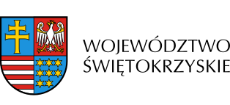 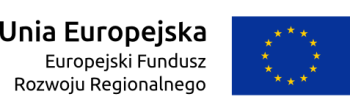 Nr ofertyNazwa (firma) 
i adres wykonawcyCenaOkres gwarancji / czas reakcji serwisuUwagi1.ABPLANALP SP. Z O. O. Ul. Kostrzyńska 36
02-979 Warszawa184 690,00 zł24 miesiące / 48 godzin